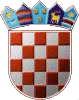 REPUBLIKA HRVATSKAKRAPINSKO – ZAGORSKA ŽUPANIJA     OPĆINA VELIKO TRGOVIŠĆE		26/20          OPĆINSKO VIJEĆE    KLASA: 023-01/29-01/20UR.BROJ: 2197/05-05-20-2			 Veliko Trgovišće,15.06.2020.g.	Na temelju članka 14. i 39. Zakona o proračunu («Narodne novine» broj: 87/08, 136/12. i 15/15.)  i članka 35. Statuta općine Veliko Trgovišće («Službeni glasnik Krapinsko-zagorske županije» broj:  23/09, 8/13, 6/18. i 11/20.-proč.tekst)  Općinsko vijeće općine Veliko Trgovišće na  20. sjednici održanoj dana   15. lipnja  2020 . godine   donijelo jeO  D  L  U  K  Uo dopuni Odluke o izvršavanju  Proračuna općine Veliko Trgovišće za 2020.g.Članak 1.U     Odluci   o izvršavanju Proračuna općine Veliko Trgovišće za 2020.g. („Službeni glasnik KZŽ“ broj:  56/19.) u članku 6. točki  1. iza  alineje šeste dodaje se nova alineja koja glasi:    
 	„- primici od financijske imovine i zaduživanja,“.Dosadašnja alineja sedma postaja alineja osam.Članak 2.U članku 9. iza stavka 1. dodaje se novi stavak 2. koji glasi:„Planirani dug s osnova primitaka od zaduživanja, koje ukupno iznosi 4.000.000,00 kn,  za  rekonstrukciju i modernizaciju javne rasvjete na području općine Veliko Trgovišće, za proračunsku godinu 2020. iznosi     4.000.000,00  kn. “Dosadašnji stavci  dva i tri postaju stavci tri i četiri.Članak 3.Ova Odluka objavit će se  u "Službenom glasniku  Krapinsko-zagorske županije",  stupa na snagu  prvog dana od dana objave.  							PREDSJEDNIK						      OPĆINSKOG VIJEĆA					                 Zlatko Žeinski, dipl.oec.